Domenica 14 Maggio 2017*/**/***   ricognizione unicaIl comitato organizzatore NON RISPONDE di eventuali furti e/o danni subiti nei parcheggi o nelle scuderie .!! PARCHEGGI E SCUDERIE NON CUSTODITI !!MAGGIOREISEOInizio ore   7.30C 125 tempo *A seguireC 130 tempo *Circa ore   8.004 a. Circa ore   9.30C 120 fasi c. **A seguireC 115 fasi c. **A seguire B110 fasi c. / B 100 fasi c./B90prec ***Circa ore 11.456 a. mista A seguire5 anniCirca ore 15.00C 145 G.P.A seguireC 135 fasi c.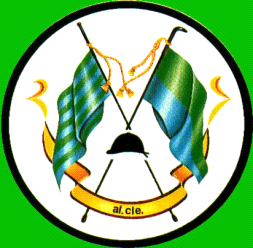 